Dear Parent or Guardian,This autumn the school has chosen to support the Christmas box appeal run by FSCI (www.fscinet.org). Instead of asking children to bring in a fully made-up box from home this year we are asking for donations of items in bulk (e.g. a dozen toothbrushes). Once the items are collected into the school the pupils will make up presents for children and families in Southeast Europe. This keeps costs lower for you but is still an effective way of making up lots of Christmas boxes!If you would like to support the Christmas box appeal this year then please choose from the list of items below (feel free to donate more than one type of item should you wish!) and send them into school along with an empty shoebox. Please also consider donating £3 to help cover what it will cost FSCI to ship our boxes to Southeast Europe. Plus we need empty shoeboxes!Deadline to get items and donations into the school:Weds 31st October 2018 Thank you!FSCI (UK) Reg. Charity in England & Wales No. 1170914Dear Parent or Guardian,This autumn the school has chosen to support the Christmas box appeal run by FSCI (www.fscinet.org). Instead of asking children to bring in a fully made-up box from home this year we are asking for donations of items in bulk (e.g. a dozen toothbrushes). Once the items are collected into the school the pupils will make up presents for children and families in Southeast Europe. This keeps costs lower for you but is still an effective way of making up lots of Christmas boxes!If you would like to support the Christmas box appeal this year then please choose from the list of items below (feel free to donate more than one type of item should you wish!) and send them into school along with an empty shoebox. Please also consider donating £3 to help cover what it will cost FSCI to ship our boxes to Southeast Europe. Plus we need empty shoeboxes!Deadline to get items and donations into the school:Weds 31st October 2018 Thank you!FSCI (UK) Reg. Charity in England & Wales No. 1170914Dear Parent or Guardian,This autumn the school has chosen to support the Christmas box appeal run by FSCI (www.fscinet.org). Instead of asking children to bring in a fully made-up box from home this year we are asking for donations of items in bulk (e.g. a dozen toothbrushes). Once the items are collected into the school the pupils will make up presents for children and families in Southeast Europe. This keeps costs lower for you but is still an effective way of making up lots of Christmas boxes!If you would like to support the Christmas box appeal this year then please choose from the list of items below (feel free to donate more than one type of item should you wish!) and send them into school along with an empty shoebox. Please also consider donating £3 to help cover what it will cost FSCI to ship our boxes to Southeast Europe. Plus we need empty shoeboxes!Deadline to get items and donations into the school:Weds 31st October 2018 Thank you!FSCI (UK) Reg. Charity in England & Wales No. 1170914Dear Parent or Guardian,This autumn the school has chosen to support the Christmas box appeal run by FSCI (www.fscinet.org). Instead of asking children to bring in a fully made-up box from home this year we are asking for donations of items in bulk (e.g. a dozen toothbrushes). Once the items are collected into the school the pupils will make up presents for children and families in Southeast Europe. This keeps costs lower for you but is still an effective way of making up lots of Christmas boxes!If you would like to support the Christmas box appeal this year then please choose from the list of items below (feel free to donate more than one type of item should you wish!) and send them into school along with an empty shoebox. Please also consider donating £3 to help cover what it will cost FSCI to ship our boxes to Southeast Europe. Plus we need empty shoeboxes!Deadline to get items and donations into the school:Weds 31st October 2018 Thank you!FSCI (UK) Reg. Charity in England & Wales No. 1170914SweetsSoap/faceclothsSmall toysToothpaste/brushes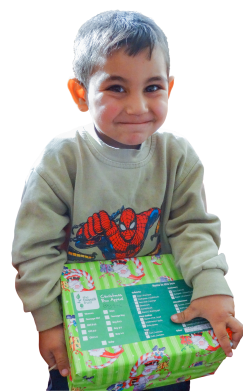 Hats/glovesJigsawsBalls (tennis, bouncy)Colouring books/pensSweetsScarvesSmall toysToothpaste/brushesHatsColouring/sticker booksGlovesCombs/hair accessories SweetsPens/pencils/casesSmall toysToothpaste/brushesHats/glovesSoap/faceclothsBalls (tennis, bouncy)Combs/hair accessoriesSweetsSmall “loom” kitsSmall toysToothpaste/brushesHats/gloves/scarvesColouring/sticker booksPens/pencils/casesCombs/hair accessories 